Table S1. List of potential keystone species determined by an MSR value > 0.8 and their characteristics, including habitat preferences and commercial utilization, in the three large marine fish communities of this study, i.e., the Eastern US Continental Shelf (E. US), the North Sea, and the Eastern Bering Sea (E. Bering Sea).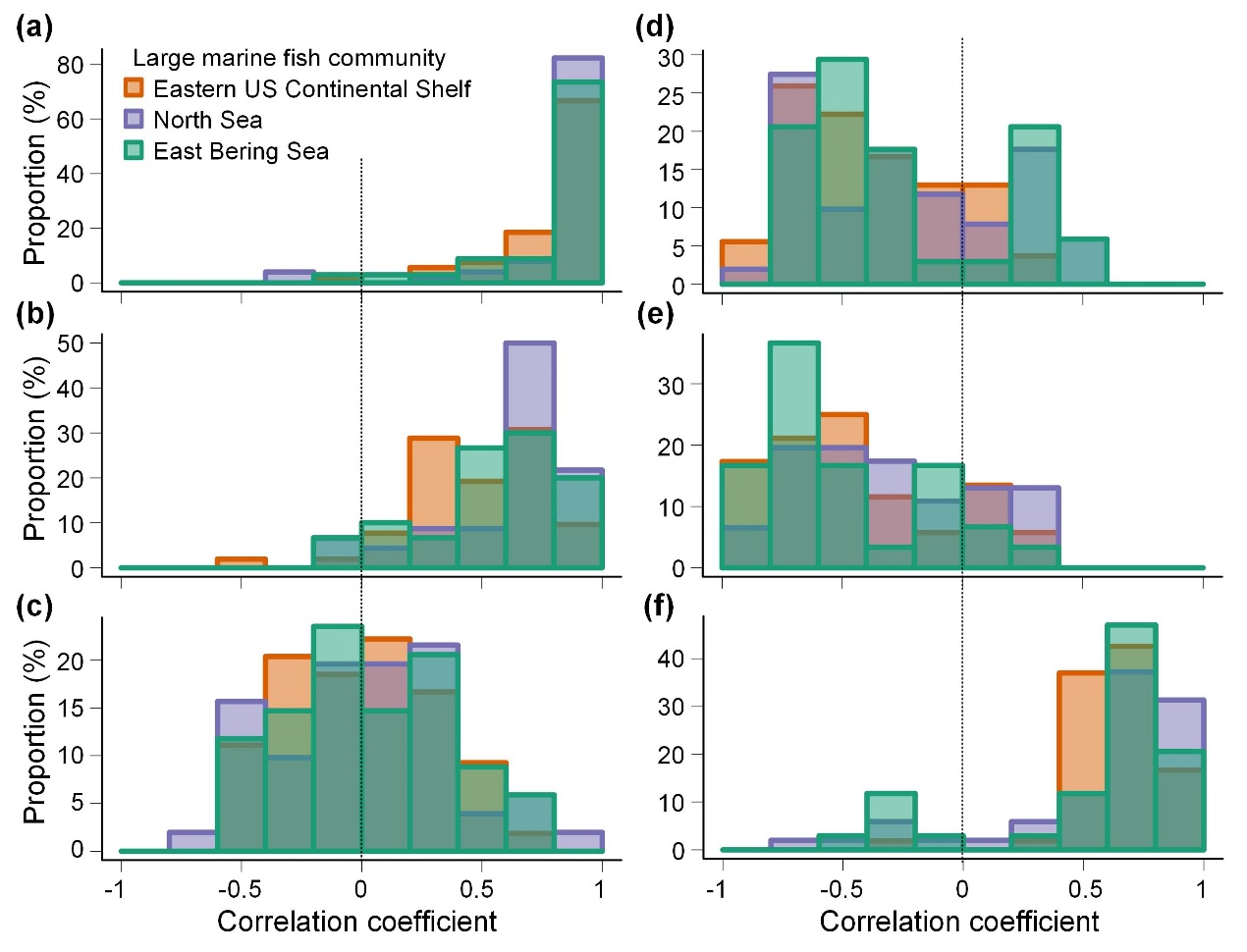 Figure S1. Frequency distributions of correlation coefficients between species' mean spatial robustness and species’ range sizes (a), the number of interacting species (b), and the median overlap proportion with interacting species (c) and correlation coefficients between species' mean spatial sensitivity and species’ range sizes (d), the number of interacting species (e), and the median overlap proportion with interacting species (f) in the Eastern US Continental Shelf (orange), the North Sea (purple), and the Eastern Bering Sea (green). The vertical dashed lines indicate correlations equal to 0.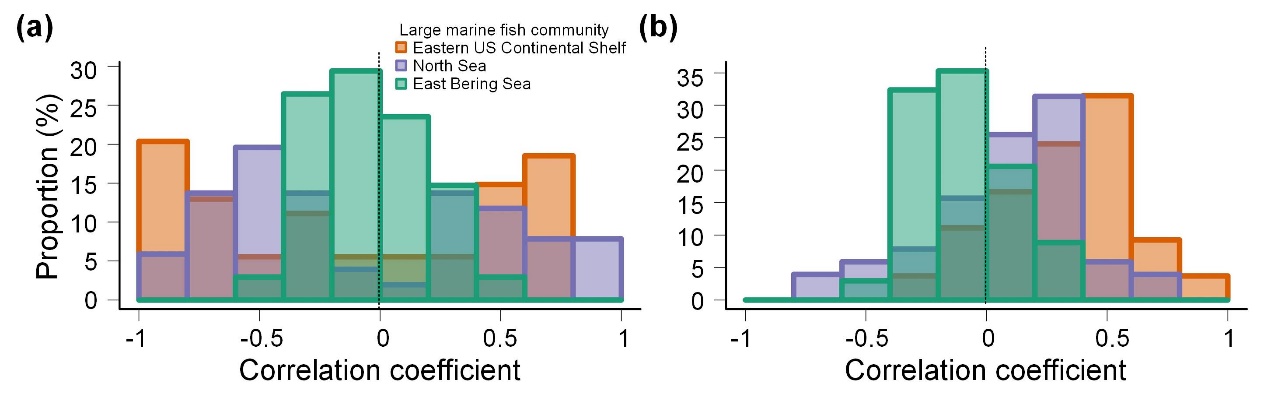 Figure S2. Frequency distributions of correlation coefficients of species' mean spatial robustness (a) and mean spatial sensitivity (b) with latitudinal shifts according to the centroid spatial distributions of individual species in the Eastern US Continental Shelf (orange), the North Sea (purple), and the Eastern Bering Sea (green). The vertical dashed lines indicate correlations equal to 0.Fish communityFamilyScientific nameCommon nameHabitat preferenceCommercial utilizationE. USClupeidaeAlosa aestivalisBlueback shadpelagic-neriticcommercialE. USAlosa pseudoharengusAlewifepelagic-neriticcommercialE. USAlosa sapidissimaAmerican shadpelagic-neriticcommercialE. USLophiidaeLophius americanusAmerican anglerdemersalhighly commercialE. USMerlucciidaeMerluccius bilinearisSilver hakedemersalhighly commercialE. USParalichthyidaeCitharichthys arctifronsGulf Stream flounderdemersalE. USHippoglossina oblongaAmerican fourspot flounderdemersalE. USParalichthys dentatusSummer flounderdemersalcommercialE. USPhycidaeUrophycis chussRed hakedemersalcommercialE. USUrophycis regiaSpotted codlingdemersalminor commercialE. USUrophycis tenuisWhite hakedemersalhighly commercialE. USPleuronectidaePseudopleuronectes americanusWinter flounderdemersalcommercialE. USRajidaeLeucoraja erinaceaLittle skatedemersalE. USLeucoraja ocellataWinter skatedemersalE. USScophthalmidaeScophthalmus aquosusWindowpane flounderdemersalcommercialE. USSparidaeStenotomus chrysopsScupdemersalcommercialE. USStromateidaePeprilus triacanthusAtlantic butterfishbenthopelagiccommercialE. USTriglidaePrionotus carolinusNorthern sea robindemersalminor commercialE. US/North SeaClupeidaeClupea harengusAtlantic herringbenthopelagichighly commercialE. US/North SeaGadidaeGadus morhuaAtlantic codbenthopelagichighly commercialE. US/North SeaPleuronectidaeGlyptocephalus cynoglossusWitch flounderdemersalcommercialE. US/North SeaScombridaeScomber scombrusAtlantic mackerelpelagic-neritichighly commercialE. US/North SeaSqualidaeSqualus acanthiasPicked dogfishbenthopelagiccommercialNorth SeaAgonidaeAgonus cataphractusHooknosedemersalno interestNorth SeaAnarhichadidaeAnarhichas lupusAtlantic wolffishdemersalhighly commercialNorth SeaArgentinidaeArgentina sphyraenaArgentinebathydemersalminor commercialNorth SeaBothidaeArnoglossus laternaMediterranean scaldfishdemersalno interestNorth SeaCallionymidaeCallionymus lyraDragonetdemersalminor commercialNorth SeaCallionymus maculatusSpotted dragonetdemersalsubsistence fisheriesNorth SeaCarangidaeTrachurus trachurusAtlantic horse mackerelpelagic-neritichighly commercialNorth SeaClupeidaeSprattus sprattusEuropean spratpelagic-neritichighly commercialNorth SeaCottidaeMyoxocephalus scorpiusShorthorn sculpindemersalNorth SeaCyclopteridaeCyclopterus lumpusLumpfishbenthopelagiccommercialNorth SeaGadidaeMelanogrammus aeglefinusHaddockdemersalhighly commercialNorth SeaMerlangius merlangusWhitingbenthopelagichighly commercialNorth SeaPollachius virensSaithedemersalhighly commercialNorth SeaTrisopterus minutusPoor codbenthopelagiccommercialNorth SeaTrisopterus esmarkiiNorway poutbenthopelagichighly commercialNorth SeaLophiidaeLophius piscatoriusAnglerbathydemersalhighly commercialNorth SeaLotidaeEnchelyopus cimbriusFourbeard rocklingdemersalminor commercialNorth SeaMolva molvaLingdemersalhighly commercialNorth SeaMerlucciidaeMerluccius merlucciusEuropean hakedemersalhighly commercialNorth SeaPleuronectidaeHippoglossoides platessoidesAmerican plaicedemersalhighly commercialNorth SeaLimanda limandaCommon dabdemersalcommercialNorth SeaMicrostomus kittLemon soledemersalcommercialNorth SeaPlatichthys flesusEuropean flounderdemersalcommercialNorth SeaPleuronectes platessaEuropean plaicedemersalhighly commercialNorth SeaRajidaeAmblyraja radiataStarry raydemersalminor commercialNorth SeaScophthalmidaeScophthalmus maximusTurbotdemersalcommercialNorth SeaScophthalmus rhombusBrilldemersalcommercialNorth SeaScyliorhinidaeScyliorhinus caniculaLesser spotted dogfishdemersalminor commercialNorth SeaSoleidaeBuglossidium luteumSolenettedemersalminor commercialNorth SeaSternoptychidaeMaurolicus muelleriSilvery lightfishbathypelagicminor commercialNorth SeaTriglidaeEutrigla gurnardusGray gurnarddemersalcommercialE. Bering SeaAgonidaeAspidophoroides bartoniAlligatorfishdemersalE. Bering SeaLeptagonus frenatusSawback poacherdemersalE. Bering SeaPodothecus accipenserinusSturgeon poacherdemersalE. Bering SeaClupeidaeClupea pallasiPacific herringpelagic-neritichighly commercialE. Bering SeaCottidaeHemilepidotus jordaniYellow Irish lordbathydemersalcommercialE. Bering SeaIcelus spinigerThorny sculpindemersalE. Bering SeaMyoxocephalus polyacanthocephalusGreat sculpindemersalcommercialE. Bering SeaGadidaeGadus chalcogrammusAlaska pollockbenthopelagichighly commercialE. Bering SeaGadus macrocephalusPacific coddemersalhighly commercialE. Bering SeaPleuronectidaeAtheresthes stomiasArrow-tooth flounderdemersalhighly commercialE. Bering SeaHippoglossoides elassodonFlathead soledemersalcommercialE. Bering SeaHippoglossus stenolepisPacific halibutdemersalhighly commercialE. Bering SeaLimanda asperaYellowfin soledemersalhighly commercialE. Bering SeaPleuronectes quadrituberculatusAlaska plaicebathydemersalcommercialE. Bering SeaStichaeidaeLumpenus maculatusDaubed shannydemersal